Московский Технологический Марафон: Дизайнотон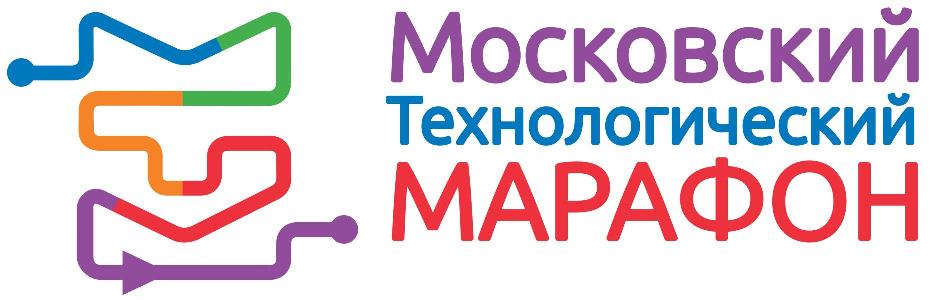 Московский Технологический Марафон: Дизайнотон Целевая аудитория:  школьники 7-11 классов,  преподаватели образовательных организаций г. Москвы (учителя информатики, технологии, физики – все, кто заинтересован в развитии научно-технической деятельности обучающихся) и всех заинтересованные познакомиться и погрузиться в технологии 3D-моделирования.Операторы — городской проект «Школа Новых Технологий», «Инновационные системы образования», компания “Autodesk”.Участвуя в Дизайнотоне Вы сможете:1. Пройти бесплатное обучение и получить сопровождение экспертов данной отрасли при разработке продукта с использованием программного обеспечения будущего.2. Научиться работать в комплексной облачной платформе Autodesk Fusion 360.Участие в Дизайнотоне в рамках Московского Технологического Марафона дает следующие преимущества:- Узнают о том, как использовать популярный инструментарий для создания 3D-объектов, получат трехмерного трехмерного проектирования в программе Fusion 360;- Получать Сертификат от компании Autodesk, подтверждающий участие в Дизайнотоне.- Смогут сдать сертифицированный экзамен на «Пользователя» по Fusion 360 в конце учебного года.- Смогут принять участие в проектах компании Autodesk.- Лучшие проекты будут представлены на Autodesk Gallery.Двухдневные туры Московского Технологического Марафона: Дизайнотона проводятся ежемесячно.Календарь проведения Дизайнотонов в 2018/2019 учебном году :1. Сентябрь 29-30 2. Октябрь 27-28 3. Ноябрь 24-25 4. Декабрь 22-23 5. Январь 26-27 6. Февраль 16-17 7. Март 30-31 8. Апрель 27-28 9. Май 18-19